Insight Schools of California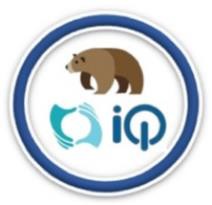 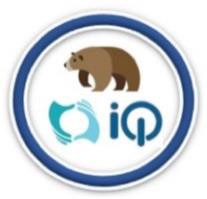 Face-2-Face EventLocation/Event Title:	College of the Canyons Tour (Valencia Campus)Date:	March 10, 2020Time:	10:00AM – 12:00PMAddress:	26455 Rockwell Canyon Rd, Santa Clarita, CA 91355Website:	https://www.canyons.edu/Cost:	Free Tour, $3 Parking Permit required. (The daily parking dispensers are located in the student parking lots)Other Info:	Teacher Chaperones/Contact Info:Talesia Dobin  805/864-0791Kelly Mortensen 858/432-3982Event Description:The campus tour program is designed to provide all interested students and their families with a general overview of the Valencia campus as well as information on our academic programs, the admissions process, student support services, and much more!Check-in Info: Meet in front of the Student Center at 10:00 AM.Items to bring Liability Release FormPhoto/Video Release FormDriver’s Consent Form (if not accompanied by a parent)